Інструкція щодо звітування про верифіковані ЕМЗ.Звертаємо увагу, підтверджуючи правильність внесення медичного запису надавач медичних послуг несе повну відповідальність за повноту та достовірність інформації, що внесена в ЕСОЗ.Крім того всі медичні записи, підтвердження яких відбувається за допомогою цього сервісу, можуть бути додатково перевірені НСЗУ в рамках фактичного моніторингу.1. Перейдіть за посиланням https://066.e-health.gov.ua2. Авторизуйтесь за номером ЕДРПОУ та адресою електронної пошти.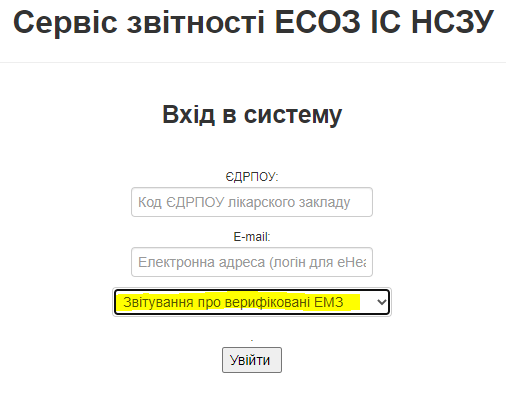 3. Оберіть у нижньому вікні в випадаючому списку на головному екрані авторизації режим «Звітування про верифіковані ЕМЗ».4. Авторизуйтесь за допомогою ЕЦП уповноваженої особи.5. На наступному екрані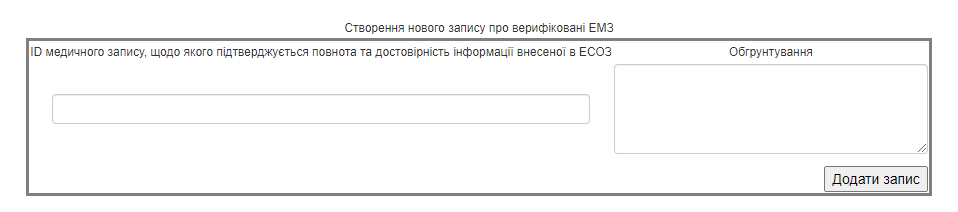 внесіть наступну інформацію про верифікацію ЕМЗ:ІD медичного запису, щодо якого підтверджується повнота та достовірність інформації внесеної в ЕСОЗ;Обгрунтування – текстове поле з коректною фразою обґрунтування.6. Натисніть кнопку «Додати запис».7. Керуючись пп.5-6 внесіть інформацію про всі ЕМЗ, що потребують верифікації.8. Перегляньте сформований перелік коригуючих записів: оберіть дати внесення та натисніть кнопку «Запит».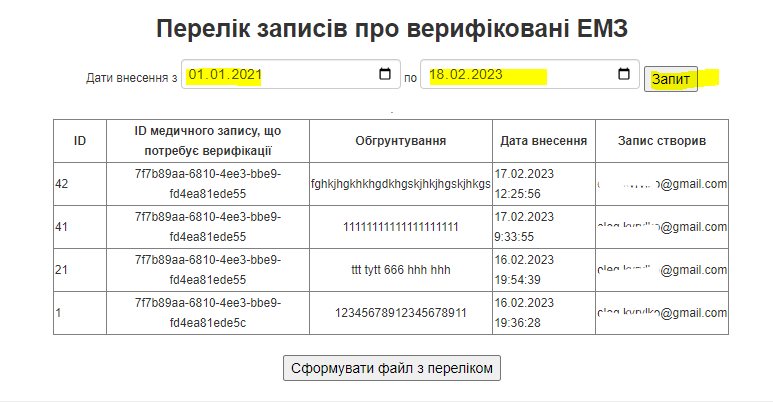 9. Для формування переліку верифікованих записів натисніть кнопку «Сформувати файл з переліком» та збережіть собі реєстр верифікованих ЕМЗ.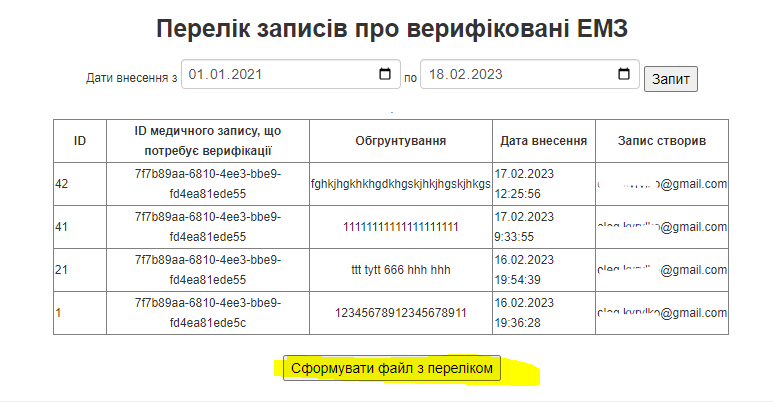 10. Вийдіть з режиму звітування про верифіковані ЕМЗ – натисніть кнопку «Завершити роботу».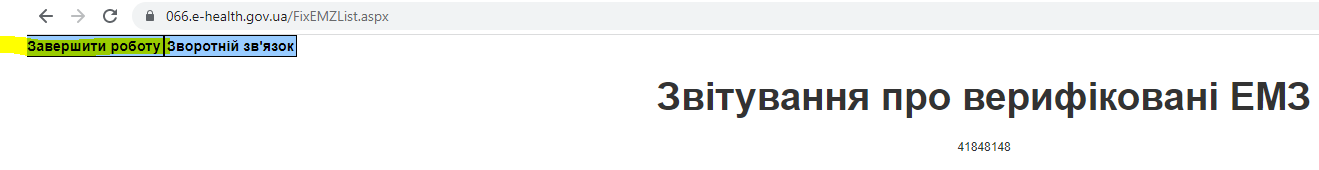 